RENCANA PERKULIAHAN SEMESTERDeskripsi  Mata Kuliah:				Mata kuliah ini bertujuan agar mahasiswa dapat memahami konsep-konsep dasar pembelajaran dan pengelolaan manajemen BIPA, menguasai penyusunan materi, metode, media, dan alat evaluasi yang khas dari pembelajaran BIPA serta mampu mengaplikasikannya dalam simulasi pembelajaran BIPA di kelas. Pembelajaran disampaikan dengan kuliah, tugas mandiri dan kelompok, berdiskusi atau presentasi tentang berbagai topik pembelajaran serta latihan mengajarkan BIPA di kelas simulasi. Kegiatan dilakukan di dalam kelas dan di luar kelas untuk mengerjakan latihan secara individu dan kelompok. Penilaian didasarkan pada nilai tugas individu, tugas kelompok, portofolio, ujian tengah semester, dan ujian akhir semester. Capaian Pembelajaran (Kompetensi Mata Kuliah):Sikap menjunjung tinggi nilai kemanusiaan dalam menjalankan komunikasi secara individu dan kelompok di dalam dan di luar kelas berdasarkan moral, dan etika serta menghargai berbagai ragam perbedaan.Pengetahuanmenguasai konsep-konsep tentang pengelolaan BIPA, karakteristik pembelajaran bahasa kedua, dan proses pembelajaran BIPA secara komprehensifmenguasai konsep-konsep materi pembelajaran BIPA level beginner secara berjenjang dan benar menguasai konsep-konsep metode pembelajaran BIPA level beginner secara tepatmenguasai konsep-konsep media pembelajaran BIPA level beginner secara tepatmenguasai konsep-konsep alat evaluasi pembelajaran BIPA level beginner dengan benar;menguasai konsep-konsep pembelajaran BIPA melalui observasi kelasmenguasai dan mampu mempraktikkan pembelajaran BIPA dalam simulasi kelasKeterampilanmampu menggunakan materi, metode, media, alat evaluasi, dan hal-hal yang terkait dengan pembelajaran BIPA dalam latihan atau simulasi mengajar BIPA di kelasJabaran Rencana PerkuliahanPenetapan Nilai Akhir:          (Bobot nilai per subkomp x 60) + (Nilai UAS x 40)NA = ----------------------------------------------------------------			                100Referensi Chaer, Abdul. 1988. Tata Bahasa Praktis Bahasa Indonesia. Jakarta: Bhratara Karya Aksara.Keraf, Gorys. 1984. Tata Bahasa Indonesia. Ende: Nusa Indah.Tim Penyusun. 2000. Tata Bahasa Indonesia Baku. Jakarta: Balai Pustaka.Tim Penyusun. 1998. Buku Pelatihan Bahasa Indonesia. Yogyakarta: Wisma Bahasa.Tim Penyusun. 2011. Modul Pelatihan BIPA. Yogyakarta: Kantor Internasional UNYTim Penyusun. 2011. Modul Pelatihan BIPA. Yogyakarta: FBS UNYTim Penyusun. 2011. Lentera: Buku Ajar BIPA. Jakarta: Balai Bahasa (?)Yogyakarta, 2 September 2016MengetahuiDirektur Pascasarjana UNY,  						Dosen,Dr. Bruri Triyono							Dr. Nurhadi, M.Hum.NIP …………………… 						NIP 197007071999031003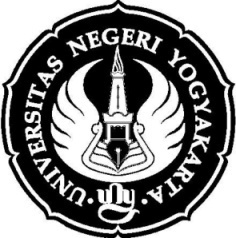 KEMENTERIAN RISET TEKNOLOGI DAN PENDIDIKAN TINGGIUNIVERSITAS NEGERI YOGYAKARTAPROGRAM PASCASARJANA PROGRAM STUDI PENDIDIKAN BAHASA INDONESA (S2)Program StudiNama Mata KuliahKode MKJumlah SKSSemesterDosen Pengampu: Pendidikan Bahasa Indonesia (S2): BIPA (Bahasa Indonesia untuk Orang Asing) : BIPA …: 2 T/P: Gasal: Dr. Nurhadi12345678910Pertemuan Ke-Subcapaian Pembelajaran (SubKomp)Bahan Kajian/ Pokok BahasanBentuk/ Model PembelajaranPengalaman BelajarIndikator PenilaianTeknik PenilaianBobot PenilaianWak-tuReferen-si1 - 2Mahasiswa menguasai konsep tentang Pengelolaan BIPA secara keseluruhanPengelolaan BIPACeramah, tanya jawab, dan diskusiMenyimak, tanya jawab, latihan-latihanMampu memahami pengelolaan BIPATes lisan10%200’3 Mahasiswa menguasai konsep BIPA sebagai bahasa kedua secara komprehensifBIPA sebagai bahasa keduaCeramah, tanya jawab, dan diskusiMenyimak, tanya jawab, latihan-latihanMampu memahami konsep pembelajaran bahasa keduaTes lisan5%100’4Mahasiswa menguasai aspek-aspek penopang Proses Belajar Mengajar BIPAProses Belajar Mengajar BIPACeramah, tanya jawab, dan diskusiMenyimak, tanya jawab, latihan-latihanMampu memahami karakteristik PBM BIPATes lisan5%100’5 - 8Mahasiswa menguasai topik-topik dasar materi BIPA level beginner sebagai sarana ketrampilan komunikatifMateri BIPA (Beginner)Tanya jawab, penugasan individu dan kelompok serta presentasiTanya jawab, diskusi, latihan-latihan dan presentasiMampu mengaplikasikan penyusunan materi ajar BIPA level beginner dengan runtutAses-ment20%400’9-10Mahasiswa menguasai jenis-jenis dan karakteristik Metode Pembelajaran BIPAMetode Pembelajar an BIPATanya jawab, penugasan individu dan kelompok serta presentasiTanya jawab, diskusi, latihan-latihan dan presentasiMampu mengaplikasikan metode PBM BIPA level beginner Ases-ment10%200’UJIAN TENGAH SEMESTERUJIAN TENGAH SEMESTERUJIAN TENGAH SEMESTERUJIAN TENGAH SEMESTERUJIAN TENGAH SEMESTERUJIAN TENGAH SEMESTERUJIAN TENGAH SEMESTERUJIAN TENGAH SEMESTERUJIAN TENGAH SEMESTERUJIAN TENGAH SEMESTER10-11Mahasiswa menguasai jenis-jenis dan karakteristik Medie Pembelajaran BIPAMedia Pembelajar-an BIPATanya jawab, penugasan individu dan kelompok serta presentasiMenyimak, tanya jawab, diskusi, latihanMampu mengaplikasikan media PBM BIPA level beginnerAses-ment10%200’12-13Mahasiswa menguasai jenis-jenis dan karakteristik alat Evaluasi Pembelajaran BIPAAlat Evaluasi Pembelajaran BIPATanya jawab, penugasan individu dan kelompok serta presentasiMenyimak, tanya jawab, presentasiMampu mengaplikasikan alat evaluasi PBM BIPA level beginnerAses-ment10%200’14Mahasiswa menguasai pembelajaran BIPA melalui observasi di kelasObservasi Pembelajar an BIPAObservasiMengamati pembelajaranMampu mengamati kekhasan pembelajaran BIPAPenugasan 10%100’15-16Mahasiswa mampu mempraktikkan Pembelajaran BIPAPraktik Mengajar BIPASimulasi, presentasi dan diskusiPresentasi dan tanya jawabMampu mengajar BIPA dalam bentuk simulasiPenugasan 20%200’UJIAN AKHIR SEMESTERUJIAN AKHIR SEMESTERUJIAN AKHIR SEMESTERUJIAN AKHIR SEMESTERUJIAN AKHIR SEMESTERUJIAN AKHIR SEMESTERUJIAN AKHIR SEMESTERUJIAN AKHIR SEMESTERUJIAN AKHIR SEMESTERUJIAN AKHIR SEMESTER